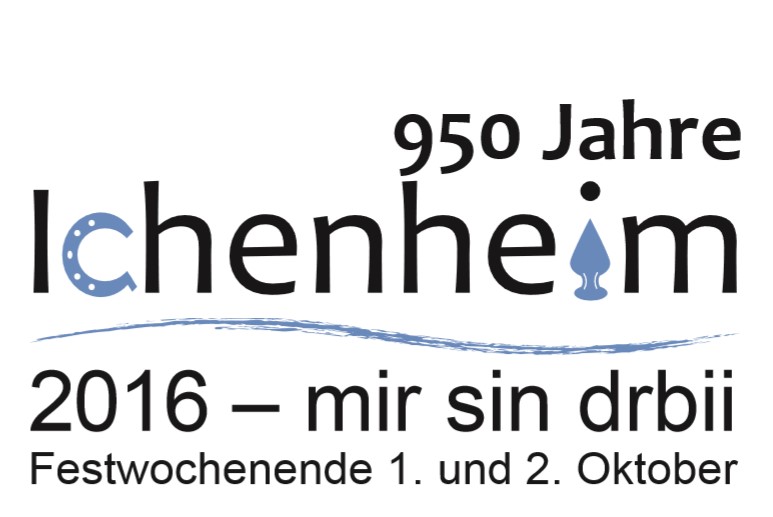                        Teilnahmebedingungen		                   Große Jubiläums-Tombola             Veranstalter ist der Förderverein 950 Jahre Ichenheim e.V.           Preise der Ziehung anlässlich der großen Jubiläums-Tombola  1.Preis:		VW-Beetle von 	Autohaus Seebacher GmbH & Co.KG				für 1 Jahr bis max. 10.000 km incl. aller Betriebskosten,	außer Kraftstoff  2.Preis : 	ein Elektrofahrrad                        					( Wert von 2.000 € )                                                                                           3. Preis: 	Reisegutschein für 2 Personen                                                                	( Wert von 1.000 € )                                  4. Preis: 	Flachbildfernseher                                                                  	  	( Wert von 1.000€) 	                 5. Preis:	Internetgutschein   							( Wert von 500 €)   6.Preis:	Damen Tourenfahrrad   						( Wert von 400 € )                                                                                   7. Preis:	Übernachtung mit Frühstück und Eintritt im Europa-Park		( Wert von 304 € )                     für 2 Personen  8. Preis:	Ballonfahrt                      							 ( Wert von 245 € )  9. Preis:	Jahreskarte Europa-Park  						 ( Wert von 195 € )10. Preis	Grillbuffet für 10 Personen						 ( Wert von 140 € )11. Preis:	Flammenkuchenessen für 10 Personen                                    		 ( Wert von 130 € )  12. Preis	1 Fass Ulmer Festbier (50Ltr.)						 ( Wert  von 100 € )         Verlost werden Gewinne gemäß Informationen im Amtsblatt, Homepage und den Aushängen in den Vorverkaufsstellen, Themenhöfen und Info-Point des FördervereinsJedes Los kostet 2,50 Euro. Der Verkauf der Lose beginnt am 12. August 2016 durch Vereine und in den Vorverkaufsstellenund endet in den Vorverkaufsstellen am Freitag, den 23.September 2016 18.oo h. In den Themenhöfen (Vereine) und auf der Festmeile, am Info-Stand Förderverein 950 Jahre Ichenheim e.V. endet der Losverkauf am Sonntag,  02.Oktober um 15Uhr.Die Verlosung ist am Sonntag, 02.Oktober 2016 um 18 Uhr am Rathaus.Die Gewinner werden aus allen verkauften Losen unter Aufsicht von Herrn Heinz Walter gezogen.Auf den Losen werden Name, Anschrift und Telefonnummer erfasst, damit auch bei Abwesenheit der Gewinner/in ermittelt / benachrichtigt werden kann! Die Teilnehmerdaten werden ausschließlich für diese Tombola verwendet und vernichtet. Sollte ein Gewinner/in nicht innerhalb 21 Tagen auf die Gewinnbenachrichtigung antworten, verfällt der Gewinn und ein Ersatzgewinner/in wird ausgelost. Eine Barauszahlung, Änderung oder ein Umtausch der ausgelobten Gewinne, sowie eine Übertragung des Gewinnes auf andere Personen ist nicht möglich.Die Teilnehmer der Verlosung sind mit einverstanden, dass bei der Verlosung Fotos/Videos gemacht werden und im Rahmen der Berichterstattung über die Verlosung verwendet werden dürfen.Mit dem Kauf eines Loses werden die Teilnahmebedingungen anerkannt. Im Übrigen gelten die Bestimmungen zum Datenschutz: Die Angabe der Daten ist freiwillig. Die Daten werden vertraulich und gemäßden gesetzlichen Datenschutzbestimmungen behandelt. Garantieansprüche sind nicht von dem Förderverein 950 Jahre Ichenheim e.V.zu tragen und müssen direkt beim Hersteller eingefordert werden.Kinder und Jugendliche unter 18 Jahren dürfen nur mit Einwilligung ihrer Erziehungsberechtigten an der Tombola teilnehmen. Im Falle des Hauptgewinns tritt ein Erziehungsberechtigter an die Stelle des Minderjährigen.Die Liste aller Losgewinner wird nach dem Fest in den regionalen Zeitungen, Amtsblatt und auf der Homepage  des Fördervereins veröffentlicht. Der Rechtsweg ist ausgeschlossen!22.07.2016Förderverein 950 Jahre Ichenheim e.V.